57ª REUNIÃO PLENÁRIA ORDINÁRIA DO CAU/PI DATA: 25 DE SETEMBRO DE 2018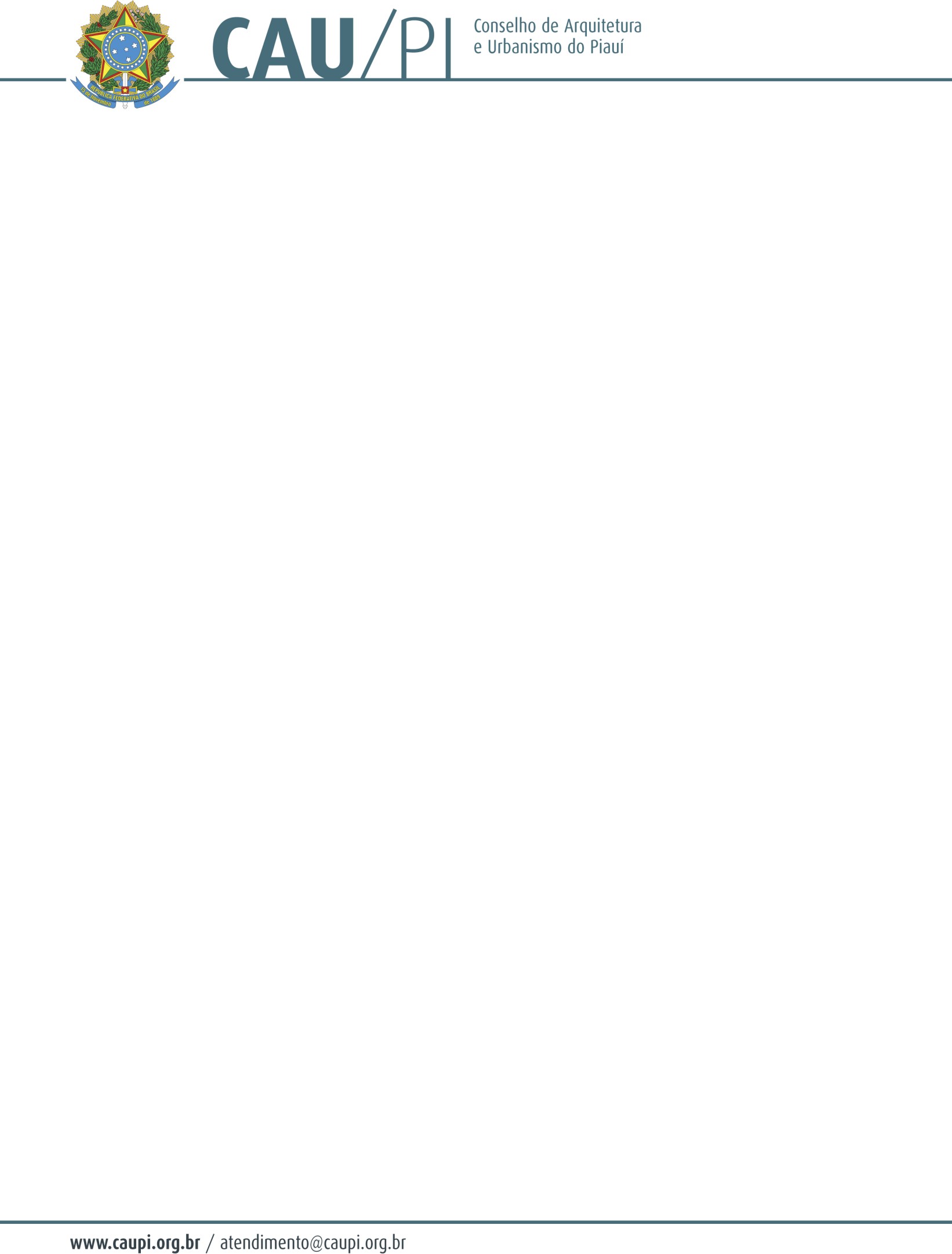 LOCAL: SEDE DO CAU/PIENDEREÇO: RUA AREOLINO DE ABREU, Nº 2103, CENTRO ATA DA SESSÃO PLENÁRIA1	Início: 18h45m – 25/09/2018////////////////////////////////////////////////////////////////////////////////////////////2	Término: 21h45m – 25/09/2018///////////////////////////////////////////////////////////////////////////////////////3	1. PRESENÇAS: ////////////////////////////////////////////////////////////////////////////////////////////////////////////1.1.	CONSELHEIROS	TITULARES	-	ARQUITETOS	E	URBANISTAS:WELLINGTON CAMARÇO (presidente do CAU/PI), JOÃO ALBERTO CARDOSOMONTEIRO (Vice-presidente do CAU/PI), FRITZ MIGUEL MORAIS MOURA, ANAKARINE   BATISTA   DE   SOUSA,   RANNIERI   SOUSA   PIEROTTI	e ANDERSONMOURAO	MOTA.	1.2.	SUPLENTE	DE	CONSELHEIRO	–	ARQUITETO	EURBANISTA: FELIPPE FABRICIO DOS SANTOS SIQUEIRA. 1.3. CONSELHEIROFEDERAL: JOSÉ GERARDO DA FONSECA SOARES. 1.4 AUSÊNCIA JUSTIFICADA:conselheiro titular EDMO CAMPOS REIS BEZERRA FILGUEIRA. 2. ABERTURA DOSTRABALHOS: Às dezoito horas e quarenta e cinco minutos, o Presidente WellingtonCamarço agradeceu a presença de todos e verificou a existência de quórum. Com isso, deuinício a pauta com execução do Hino Nacional Brasileiro. 3. PAUTA: DISCUSSÃO EAPROVAÇÃO DA ATA DA 56ª PLENÁRIA ORDINÁRIA DO CAU/PI, REALIZADANO DIA 23 DE AGOSTO DE 2018. Com a palavra o presidente Wellington Camarço, quequestionou ao plenário sobre a Ata da 56ª da Reunião Plenária Ordinária, de 23 de agosto de2018. A conselheira Ana Karine sugeriu que nas próximas Atas fosse retirada a expressão:"ausentes", caso todos os conselheiros estejam presentes, para não passar a ideia de que oconselheiro não estava presente na hora da votação. Após análise e discussão, o presidentecolocou o ponto em votação. A Ata foi aprovada com 06 (seis) votos favoráveis. 4. ORDEMDO DIA: 4.1 ANÁLISE E APROVAÇÃO DA PRESTAÇÃO DE CONTAS DO 2ºQUADRIMESTRE DE 2018 (MAIO, JUNHO, JULHO E AGOSTO) DO CAU/PI: Opresidente passou a palavra para a analista de planejamento, Eveline Cavalcante, queapresentou a 2ª prestação de contas quadrimestral através de gráficos consolidados por centrode custos e os indicadores e metas a serem alcançadas durante o ano de 2018. Apresentouainda o quadro geral de fontes e usos, apontando as receitas previstas e despesas realizadas.Foi informado que esta prestação de contas foi aprovada pela Comissão de Finanças, AtosAdministrativos e Planejamento Estratégico do CAU/PI, através da Deliberação Nº 22/2018,de 25/09/2018. Foram feitos questionamentos por parte dos conselheiros em relação àapresentação da prestação, que poderia ter outra forma de apresentar as planilhas. Oconselheiro Fritz Moura se prontificou a ajudar na elaboração das planilhas para aapresentação. O presidente Wellington Camarço destacou que temos que ter transparência.Após análise e discussão, o presidente colocou em votação a aprovação da 2ª Prestação deContas Quadrimestral do CAU/PI, referente aos meses de maio, junho, julho e agosto/2018,que foi aprovado por 06 (seis) votos favoráveis. O presidente informou que passamosrecentemente por uma auditoria independente e que correu tudo bem no CAU/PI. Sobre oPlano de Ação 2019, ele relatou que este tema será debatido no Fórum de Presidentes emBelo Horizonte, dias 18 e 19 de outubro/18, para que seja alterada a metodologia naelaboração do planejamento para o ano que vem; em que todos participem da construção doorçamento	(conselheiros,	arquitetos	e	funcionários).	4.2	APRESENTAÇÃO	EAPROVAÇÃO DO RELATÓRIO E VOTO FUNDAMENTADO DA RELATORA ANAKARINE BATISTA DE SOUSA, REFERENTE AO RECURSO APRESENTADO NOPROCESSO ADMINISTRATIVO Nº 61/2018 (CONSTRUTORA TORRES): A relatoraleu o seu voto fundamentado. Considerando os fundamentos apresentados, a relatora votoupela Manutenção do Auto de Infração aplicado pela Comissão de Exercício Profissional doCAU/ PI. Multa no valor de 10 (dez) vezes o valor vigente da anuidade, conforme artigo nº35, inciso X da Resolução nº 22 do CAU BR. Após discussão, este ponto foi aprovado por 06(seis)   votos   favoráveis.	4.3	APROVAÇÃO	DO	TERMO	DE	ADESÃO	PARAARQUITETO E URBANISTA ATUAREM COMO VOLUNTÁRIO DO CAU/PI: opresidente leu o Termo de Adesão. Informou que esta prática foi iniciada no Mato Grosso doSul e está sendo implantada na maioria dos CAUs UF. Após análise e discussão foi aprovadoencaminhar para a Comissão de Finanças, Atos Administrativos e Planejamento Estratégicodo CAU/PI para análise, discussão e deliberação. 4.4 APRESENTAÇÃO DO PROJETOMAPA COLABORATIVO DE TERESINA - IN SURGE: O presidente passou a palavrapara  Isabela e  Vanessa  para que  fizessem a  apresentação do projeto.  O  In  Surge foi muitoelogiado pelos  conselheiros.  Foi  solicitado  que os  responsáveis  elaborassem  um  projeto ediscutissem com a Comissão de Finanças e a Assessoria Jurídica para que fosse analisado eposteriormente	debatido	na	próxima	Plenária.	5.	MANIFESTAÇÃO	DOSCONSELHEIROS EM ASSUNTOS DE INTERESSE DO PLENÁRIO. O presidentepassou a palavra para o conselheiro federal Gerardo Fonseca. Ele informou que pela primeiravez, como coordenador de uma comissão, foi convidado para participar de uma reunião doconselho diretor em que foi muito produtiva. É nesta reunião que as grandes reuniões sãodefinidas; pois é de lá que saem as decisões. Nesta reunião lhe foi solicitado apresentar ametodologia de Santa Catarina para as eleições; pois era uma chapa 100% feminina.Destacou sobre as entidades de arquiteturas aqui no Piauí e que é preciso criar o CEAU nonosso Estado. O conselheiro federal solicitou que o assessor jurídico repassasse o que foidebatido no Seminário Técnico para Assessorias Jurídicas e Técnicas, realizado nos dias 13 e14 de setembro em Brasília. O conselheiro Fritz Moura falou da abertura do edital paraprofessor de Arquitetura e Urbanismo. A princípio primeiro para doutor e se não aparecer,será aberto para Mestre. O presidente informou que duas duplas irão viajar pelo CAU/PIamanhã (26/09/18): o conselheiro Edmo Campos e a gerente geral Socorro Magalhães irãoparticipar da reunião da COA em Natal; a gerente técnica e de fiscalização Vívian Medeiros ea fiscal Núbia Regina irão participar do Seminário de Fiscalização em Recife. Semcomunicações na Mesa, o Presidente agradeceu a presença de todos e declarou encerrados ostrabalhos. A sessão foi encerrada às vinte e uma horas e quarenta e cinco minutos.7778	Teresina, 25 de setembro de 2018.798081WELLINGTON CAMARÇOPresidente do CAU/PI848586SOCORRO DE MARIA SOARES MAGALHÃESSecretária Geral do CAU/PI